О внесении изменений в решениеСовета Бавлинского муниципального района от 20.04.2018 № 150 «Об условиях оплаты труда работников отдельных организаций бюджетной сферы, на которые не распространяется Единая тарифная сетка по оплате труда работников бюджетной сферы Бавлинского муниципального района»В соответствии с Постановлением Кабинета Министров  Республики Татарстан от 29.04.2024 №287 «О повышении размеров должностных окладов работников отдельных организаций бюджетной сферы, на которые не распространяется Единая тарифная сетка по оплате труда работников бюджетной сферы, и внесении изменений в постановление Кабинета Министров Республики Татарстан от 30.03.2018 №195 «Об условиях оплаты труда работников отдельных организаций бюджетной сферы, на которые не распространяется Единая тарифная сетка по оплате труда работников бюджетной сферы» Совет Бавлинского муниципального района РЕШИЛ:1. Внести в решение Совета Бавлинского муниципального района                     от 20.04.2018 №150 «Об условиях оплаты труда работников отдельных организаций бюджетной сферы, на которые не распространяется Единая тарифная сетка по оплате труда работников бюджетной сферы Бавлинского муниципального района» (с изменениями, внесенными решениями Совета Бавлинского муниципального район от 28.09.2018 №177, от 28.08.2020 №275, от 22.02.2022 № 104, от 16.12.2022 №152) следующие изменения:абзац 4 пункта 1 изложить в следующей редакции:«размеры должностных окладов руководителей, специалистов и служащих отдельных организаций исчисляются кратно размеру должностного оклада секретаря руководителя структурного подразделения отдельной организации бюджетной сферы в муниципальном образовании Бавлинского муниципального района, на которые не распространяется Единая тарифная сетка по оплате труда работников бюджетной сферы, который составляет 13 323 рублей.».в подпункте 3 пункта 3 слова «15 процентов» заменить словами 37 процентов»;в подпункте 4 пункта 7 слова «15 процентов» заменить словами 37 процентов»;2. Опубликовать настоящее решение на официальном портале правовой информации Республики Татарстан по адресу: (http://www.pravo.tatarstan.ru) и на сайте Бавлинского муниципального района (http://www.bavly.tatarstan.ru).3. Настоящее решение вступает в силу с 1 июля 2024 года.        Глава, Председатель Совета Бавлинского муниципального района				         И.И. ГузаировСОВЕТ БАВЛИНСКОГОМУНИЦИПАЛЬНОГО РАЙОНА РЕСПУБЛИКИ ТАТАРСТАН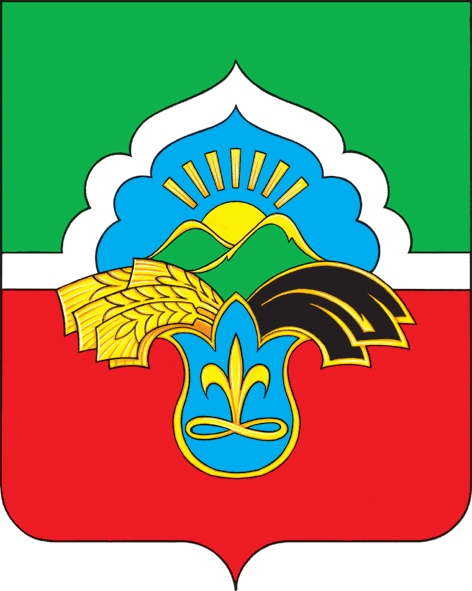 ТАТАРСТАН РЕСПУБЛИКАСЫ БАУЛЫ МУНИЦИПАЛЬРАЙОНЫ СОВЕТЫ                       РЕШЕНИЕ                       РЕШЕНИЕ          КАРАР          КАРАР